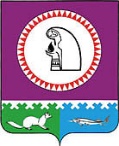 О внесении изменения в постановление администрации Октябрьского района от 20.12.2017 № 31931. Внести в постановление администрации Октябрьского района от 20.12.2017 № 3193 «О подготовке работников администрации Октябрьского района, работников муниципальных организаций Октябрьского района в области гражданской обороны, защиты от чрезвычайных ситуаций природного и техногенного характера» следующие изменения:1.1. Преамбулу постановления изложить в следующей редакции:«В соответствии с Федеральными законами от 21.12.1994 № 68-ФЗ «О защите населения и территорий от чрезвычайных ситуаций природного и техногенного характера», от 12.02.1998 № 28-ФЗ «О гражданской обороне», Постановлениями Правительства Российской Федерации от 02.11.2000 № 841 «Об утверждении Положения о подготовке населения в области гражданской обороны», от 18.09.2020 № 1485 «Об утверждении Положения о подготовке граждан Российской Федерации, иностранных граждан и лиц без гражданства в области защиты от чрезвычайных ситуаций природного и техногенного характера», приказом МЧС Российской Федерации от 12.12.2007 № 645 «Об утверждении Норм пожарной безопасности «Обучение мерам пожарной безопасности работников организаций», постановлением администрации Октябрьского района от 28.06.2021 № 1293 «Об организации подготовки населения в области гражданской обороны и защиты                        от чрезвычайных ситуаций природного и техногенного характера на территории Октябрьского района»:».1.2. Пункт 7 постановления изложить в следующей редакции:«7. Контроль за выполнением постановления возложить на первого заместителя главы Октябрьского района по правовому обеспечению, управляющего делами администрации Октябрьского района Хромова Н.В.».1.3. В приложении № 1 к постановлению:1.3.1. В пункте 1.2 слова «от 04.09.2003 № 547 «О подготовке населения в области защиты от чрезвычайных ситуаций природного и техногенного характера» заменить словами «от 18.09.2020 № 1485 «Об утверждении Положения о подготовке граждан Российской Федерации, иностранных граждан и лиц без гражданства в области защиты от чрезвычайных ситуаций природного и техногенного характера».1.3.2. Абзац 7 подпункта 9.2.1 пункта 9.2 изложить в следующей редакции:«Постановление Правительства Российской Федерации от 18.09.2020 № 1485                    «Об утверждении Положения о подготовке граждан Российской Федерации, иностранных граждан и лиц без гражданства в области защиты от чрезвычайных ситуаций природного и техногенного характера»;».1.4. В приложении № 4 к постановлению слова «от   04.09.2003 № 547 «О  подготовке  населения  в  области защиты от чрезвычайных ситуаций природного и техногенного характера» заменить словами «от 18.09.2020 № 1485 «Об утверждении Положения                           о подготовке граждан Российской Федерации, иностранных граждан и лиц без гражданства     в области защиты от чрезвычайных ситуаций природного и техногенного характера».2. Опубликовать постановление в официальном сетевом издании «октвести.ру».3. Контроль за выполнением постановления возложить на первого заместителя главы Октябрьского района по правовому обеспечению, управляющего делами администрации Октябрьского района Хромова Н.В.Исполняющий обязанностиглавы Октябрьского района                                                                                  	        Н.В. ХромовИсполнитель:заведующий отделом гражданской защиты населенияадминистрации Октябрьского районаКовриго Владимир Николаевич,тел.: 8(34678)21306Согласовано: Юридический отдел администрации Октябрьского района                                                                          Степень публичности – 1  МНПАРазослать:Хромову Н.В., первому заместителю главы Октябрьского района 			– 1 экз.Отдел гражданской защиты администрации Октябрьского района			– 1 экз.Главам городских и сельских поселений	(электронно)					– 11 экз.Итого: 13 экз. Муниципальное образование Октябрьский районАДМИНИСТРАЦИЯ ОКТЯБРЬСКОГО РАЙОНАПОСТАНОВЛЕНИЕМуниципальное образование Октябрьский районАДМИНИСТРАЦИЯ ОКТЯБРЬСКОГО РАЙОНАПОСТАНОВЛЕНИЕМуниципальное образование Октябрьский районАДМИНИСТРАЦИЯ ОКТЯБРЬСКОГО РАЙОНАПОСТАНОВЛЕНИЕМуниципальное образование Октябрьский районАДМИНИСТРАЦИЯ ОКТЯБРЬСКОГО РАЙОНАПОСТАНОВЛЕНИЕМуниципальное образование Октябрьский районАДМИНИСТРАЦИЯ ОКТЯБРЬСКОГО РАЙОНАПОСТАНОВЛЕНИЕМуниципальное образование Октябрьский районАДМИНИСТРАЦИЯ ОКТЯБРЬСКОГО РАЙОНАПОСТАНОВЛЕНИЕМуниципальное образование Октябрьский районАДМИНИСТРАЦИЯ ОКТЯБРЬСКОГО РАЙОНАПОСТАНОВЛЕНИЕМуниципальное образование Октябрьский районАДМИНИСТРАЦИЯ ОКТЯБРЬСКОГО РАЙОНАПОСТАНОВЛЕНИЕМуниципальное образование Октябрьский районАДМИНИСТРАЦИЯ ОКТЯБРЬСКОГО РАЙОНАПОСТАНОВЛЕНИЕМуниципальное образование Октябрьский районАДМИНИСТРАЦИЯ ОКТЯБРЬСКОГО РАЙОНАПОСТАНОВЛЕНИЕ«»2021г.№пгт. Октябрьскоепгт. Октябрьскоепгт. Октябрьскоепгт. Октябрьскоепгт. Октябрьскоепгт. Октябрьскоепгт. Октябрьскоепгт. Октябрьскоепгт. Октябрьскоепгт. Октябрьское